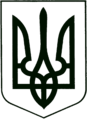 УКРАЇНА
МОГИЛІВ-ПОДІЛЬСЬКА МІСЬКА РАДА
ВІННИЦЬКОЇ ОБЛАСТІВИКОНАВЧИЙ КОМІТЕТ                                                           РІШЕННЯ №112Від 30 травня 2024 року                                              м. Могилів-ПодільськийПро спільні дії державних органів, установ і організацій у вирішенні питань захисту житлових і майнових прав неповнолітніх	Керуючись ст. 34 Закону України «Про місцеве самоврядування в Україні», Законом України «Про охорону дитинства», ст.ст. 4, 7 Закону України «Про забезпечення організаційно - правових умов соціального захисту дітей-сиріт та дітей позбавлених батьківського піклування»,  Сімейним кодексом України, Цивільним кодексом України, Законом України «Про органи і служби у справах дітей та спеціальні установи для дітей», постановами Кабінету Міністрів України від 24.09.2008 №866 «Питання діяльності органів опіки та піклування, пов’язані із захистом прав дітей», від 08.10.2008 №905 «Про затвердження Порядку провадження діяльності з усиновлення та здійснення нагляду за дотриманням прав усиновлених дітей», Указом Президента України «Про додаткові заходи щодо захисту прав та законних інтересів дітей», планом роботи виконавчого комітету міської ради на 2024 рік, з метою забезпечення житлом дітей-сиріт та дітей, позбавлених батьківського піклування, створення умов для всебічного розвитку та виховання дітей, -виконавчий комітет міської ради ВИРІШИВ:       	1. Інформацію начальника служби у справах дітей міської ради Гаврильченко Н.А. про спільні дії державних органів, установ і організацій у вирішенні питань захисту житлових і майнових прав неповнолітніх взяти до відома.       		2. Службі у справах дітей міської ради (Гаврильченко Н.А.):    	  2.1. Дотримуватись чинного законодавства при підготовці документів на засідання виконавчого комітету міської ради по відчуженню житла від імені малолітніх або неповнолітніх.    	2.2. Залучати державні органи, установи і організації, які причетні до даного питання, на захист майнових і житлових прав неповнолітніх.    		2.3. Зобов’язати опікунів брати відповідальність за збереження житла і майна підопічних при оформленні опіки та піклування на дітей-сиріт та дітей, позбавлених батьківського піклування.    		2.4. Налагодити чіткий облік житла і майна дітей-сиріт та дітей, позбавлених батьківського піклування.    		2.5. Систематично практикувати спільні рейди - перевірки з представниками державних органів, установ і організацій з питань збереження опікунами житла і майна неповнолітніх, а також заслуховувати звіти опікунів на засіданнях комісії з питань захисту прав дитини про виконання ними цих функцій.       		3. Відділу «Центр надання адміністративних послуг» Могилів-Подільської міської ради (Живилко Л.М.) дотримуватись законодавства щодо реєстрації місця проживання малолітніх та неповнолітніх дітей.       		4. Громадській комісії з житлових питань при виконавчому комітеті міської ради вирішувати питання постановки на чергу на отримання житла дітей-сиріт та дітей, позбавлених батьківського піклування, по досягненню ними шістнадцятирічного віку, батьки яких не мали власного житла.       		5. Контроль за виконанням даного рішення покласти на заступника міського голови з питань діяльності виконавчих органів Слободянюка М.В.                  Міський голова                                                          Геннадій ГЛУХМАНЮК